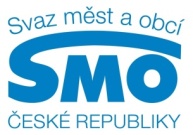 TISKOVÁ ZPRÁVAVítání občánků by mělo být pro města a obce jednodušší, nejasné je však stále sociální bydleníPRAHA, 1. března 2016 – Města a obce by měly mít možnost nahlédnout do registru obyvatel, aby se dozvěděly o narození dětí a starostky a starostové mohli vítat občánky. Počítá s tím právní úprava, která je v současné době v Senátu. I to zaznělo na Krajském setkání pro Liberecký kraj, které jako třetí v pořadí v letošním roce uspořádal Svaz měst a obcí ČR. Mluvilo se také o trvalých bydlištích na úřadech, sociálním bydlení či stavebním zákonu."Krajská setkání mají za cíl informovat všechny, nezávisle na členství či politické příslušnosti, o činnosti Svazu, upozornit na zásadní problémy v legislativě a diskutovat její možné úpravy," říká místopředseda Svazu měst a obcí ČR a starosta Brandýsa nad Labem-Staré Boleslavi Vlastimil Picek a dodává: "V souvislosti s vítáním občánků, o kterém jsme podrobněji debatovali právě v Liberci, je docela příznačné, že na první letošní akci pro Prahu a Středočeský kraj měla jedna ze starostek miminko. Takový zájem nás skutečně těší, ukazuje, že krajská setkání jsou pro samosprávy důležitá a nechtějí si je nechat ujít. Zvlášť, když se dozví něco nového. Jako třeba, že by mělo být možné nahlížet do registru obyvatel a dozvědět se tak jednoduše a včas, které nové občánky vítat.""Starostky a starostové jsou v čelní linii. A když se občanům něco nelíbí, dají to vědět právě jim. Proto je důležité, aby měli dostatek informací a o případných problémech nás také informovali," říká náměstkyně ministra vnitra pro řízení sekce veřejné správy Jana Vildumetzová a dodává: "Na základě podnětů samospráv tak kromě vítání občánků v současné době řešíme i zákon o evidenci obyvatel. Změna, kterou chystáme, by měla snížit počet lidí, kteří mají trvalý pobyt na ohlašovnách (úřadech), tedy zneužívání tohoto institutu. Aby občané byli jednodušeji dohledatelní a na ohlašovnách zůstávali pouze ti, co jsou skutečně v obtížné životní situaci."  Fakt, že mnoho lidí má trvalý pobyt na ohlašovnách (úřadech), přináší obcím problém i v souvislosti se sociálním bydlením. V praxi to totiž často znamená, že se mají postarat o někoho, o kom téměř nic nevědí a kdo by se mohl jen účelově stěhovat napříč republikou. I toto téma se objevuje na Krajských setkáních 2016. Svaz měst a obcí ČR v tomto kontextu upozorňuje, že dosud nedostal k dispozici návrh zákona o sociálním bydlení, byť má jít letos v létě do vlády. Navíc Ministerstvo práce a sociálních věcí (MPSV), v jehož gesci daná oblast je, právě na tento právní předpis odkazovalo při projednávání Koncepce sociálního bydlení. "Při projednávání Koncepce sociálního bydlení nám MPSV v mnoha případech říkalo, že časté nejasnosti, které se v koncepci vyskytují, včetně cílových skupin, upraví zákon. Ten jsme však dosud neviděli, byť jsme povinným připomínkovým místem," říká výkonný ředitel Svazu měst a obcí ČR Dan Jiránek a dodává: "Naprosto zásadní je přitom otázka financování, která není vůbec vyřešená. Kromě toho si je třeba přiznat, že sociální bydlení se z 85 % týká seniorů. Právě na ně by se měly aktivity státu zaměřit a jim pomáhat." V Liberci se starostky a starostové během diskuse dotkli i stavebního zákona. Legislativci Svazu je informovali, že v aktuálně projednávané právní úpravě je několik rozporů. Například, že není možné, aby souhlas s územním plánem vydával orgán územního plánování, tedy obce s rozšířenou působností. Nemají na to dostatečné personální kapacity a ani by to nemělo být jejich náplní práce. Stanovisko by podle Svazu měly - stejně jako je to dosud - vydávat stavební úřady na obcích I. a II. typu. Jako nedomyšlený se rovněž jeví záměr, aby souhlas s kácením stromů za nejmenší obce vydávaly obce pověřené. Jak to ale budou dělat, když neznají situaci v místě? Budou snad jejich zástupci jezdit mnohdy až desítky kilometrů daleko nebo si nechávat zpracovávat podklady? To se jeví jako značně nehospodárné a neefektivní. Svaz proto požaduje zachovat stávající stav a vydat metodiku a vzor rozhodnutí s kácením stromů. To by mělo pomoci odstranit problémy, na které stát poukazuje.     Krajská setkání 2016, která pořádá Svaz měst a obcí ČR, začala 16. února 2016 v Praze. Poté se konaly akce v Ústí nad Labem a v Liberci. Generálními partnery Krajských setkání 2016 je Česká spořitelna a ČEZ. Hlavním partnerem Generali Pojišťovna. Partnery společnosti Asekol, Archconsulting, Česká telekomunikační infrastruktura, Colmex, Česká pošta, EKO-KOM, Empemont, Moram CZ, Rieder Beton, Wolters Kluwer, Zeppelin CZ. Mediálními partnery jsou Lidové noviny, Parlamentní listy, Veřejná správa a časopis Svazu Informační Servis (InS). Více informací včetně harmonogramu a programu Krajských setkání 2016 najdete na http://www.smocr.cz/cz/nase-akce/krajska-setkani/krajska-setkani-2016/krajska-setkani-2016.aspx. Další akce - pro Kraj Vysočina - se uskuteční už zítra, tedy ve středu 2. března 2016, v Jihlavě. Pro další informace kontaktujte: Štěpánka Filipová, Svaz měst a obcí České republiky, mediální zastoupení, mobil: , e-mail: filipova@smocr.czO Svazu měst a obcí České republiky:Svaz měst a obcí České republiky je celostátní, dobrovolnou, nepolitickou a nevládní organizací. Členy Svazu jsou obce a města. Svaz měst a obcí ČR je partnerem pro vládní i parlamentní politickou reprezentaci. Podílí se na přípravě a tvorbě návrhů legislativních i nelegislativních opatření v oblastech týkajících se kompetencí obcí a to jak na národní, tak evropské úrovni. Činnost Svazu je založena především na aktivitě starostů, primátorů a členů zastupitelstev obcí a měst, kteří se nad rámec svých povinností věnují i obecným problémům samosprávy. Svaz sdružuje více než 2 600 měst a obcí a svými členy tak čítá více než 8 milionů obyvatel České republiky. Více na www.smocr.cz a na facebooku.